ZÁKLADNÍ ŠKOLA, PŘÍBRAM II, JIRÁSKOVY SADY 273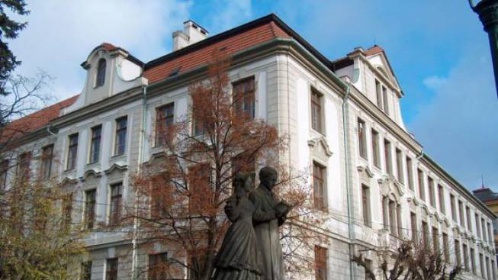 Strategie předcházení školní neúspěšnostiVypracovala: Mgr. Dagmar Moravcová	              Mgr. Hana Machutová		Strategie předcházení školní neúspěšnosti Legislativní podmínky Program pro rozvoj žáků mimořádně nadaných a talentovaných Konkrétní formy práce s žáky mimořádně nadanými a talentovanýmiProgram pro rozvoj žáků se speciálními vzdělávacími potřebami Žáci se speciálními vzdělávacími potřebamiKonkrétní formy práce s žáky se speciálními vzdělávacími potřebamiPodpůrná opatření Postup v souvislosti s poskytováním podpůrných opatření Postup školy při poskytování podpůrných opatření prvního stupně Postup před přiznáním podpůrných opatření druhého až pátého stupně Program pomoci žákům při změně vzdělávacího programu Přestup žáka – změna vzdělávacího programuKonkrétní formy pomoci žákům při změně vzdělávacího programu6.    Strategie školy při práci s neúspěšnými žáky	A. Formy práce s neúspěšnými žáky7.    Závěrečná ustanoveníLEGISLATIVNÍ PODMÍNKYVytváření podmínek pro vzdělávání mimořádně nadaných dětí, žáků a studentů je uloženo školským zákonem a specifikováno prováděcím předpisem k tomuto zákonu, o vzdělávání dětí, žáků a studentů se speciálními vzdělávacími potřebami a dětí, žáků a studentů mimořádně nadaných.Vzdělávání mimořádně nadaných žáků se může uskutečňovat podle individuálního vzdělávacího plánu, jehož rámcový obsah je vymezen v příslušné platné vyhlášce.K vytváření vhodných podmínek, forem a způsobů práce pro žáky nadané a mimořádně nadané přispívá systém poradenských služeb. Konkrétní poradenské úkoly škol a školských poradenských zařízení ve vztahu k mimořádně nadaným žákům jsou vymezeny školským zákonem a podrobně rozpracovány v souvisejících vyhláškách, o poskytování poradenských služeb ve školách a školských poradenských zařízeních.Školy, které potřebují metodickou a konzultační pomoc v oblasti identifikace mimořádného nadání 
a specifik vzdělávání mimoř. nadaných žáků, se mohou obracet na odborné pracovníky v PPP a SPC.Od školního roku 2015/2016 má škola školního koordinátora nadání, který úzce spolupracuje s výchovným poradcem, třídními učiteli a vedením školy. Zprostředkovává komunikaci mezi vnějšími subjekty zabývajícími se podporou a rozvojem nadaných a mimořádně nadaných žáků (MENSA ČR, evropské jazykové centrum – Cambridge atp.) Vede databázi nadaných a mimořádně nadaných žáků.PROGRAM PRO ROZVOJ ŽÁKŮ MIMOŘÁDNĚ NADANÝCH A TALENTOVANÝCHVymezení pojmu nadaný a mimořádně nadaný žákNadanými žáky rozumíme žáky, kteří se liší v lehkosti učení, v kvalitě, s jakou zvládají činnosti        
v oblasti svého nadání a výsledcích. Snadno a rychle se učí, jsou tvořiví, objevují vlastní cesty řešení problému. Mohou však mít problematický vztah k autoritám, problémy s přizpůsobivostí apod., proto se výkyvy v chování snažíme usměrňovat s pedagogickým taktem, avšak důsledně. Vedeme děti          k vzájemné toleranci, rovnému přístupu k méně nadaným spolužákům, k ochotě pomáhat slabším. Zařazení nadaných dětí do vzdělávání vyžaduje náročnější přípravu učitele a zvýšenou motivaci dětí. Mimořádně nadaný žák je diagnostikován ŠPZ a má doporučení k IVP a podporu ve výchovně vzdělávacím procesu (viz nadaný žák).Konkrétní formy práce s žáky mimořádně nadanými a nadanými žákysnažíme se o včasné rozpoznání a podchycení talentu a zájmu žákůspolupracujeme s rodiči se snahou je získat pro podporu rozvoje talentu i v domácích podmínkáchusilujeme o to, aby u mimořádně nadaných a talentovaných žáků nedocházelo k výkyvům                      v chování, k porušování dohodnutých pravidel, a pěstujeme u nich toleranci a ochotu pomáhat při práci žákům méně nadaným nebo s menším zájmem o učenívnitřní diferenciací ve vyučování nabízíme žákům zvládání složitějších úkolůvnější diferenciací ve výuce cizích jazyků nabízíme žákům zkvalitnění jejich jazykových znalostízadáváme individuální úkoly při skupinovém vyučování využíváme příležitostně talentované žáky jako vedoucí skupin nabízíme zapojení do samostatných a rozsáhlejších prací a projektůnabízíme zapojení do systému školních naučných a sportovních soutěžípodporujeme tyto žáky v jejich mimoškolních aktivitáchzapojujeme talentované žáky do reprezentace školy při různých naučných, sportovních a jiných mimoškolních akcíchPROGRAM PRO ROZVOJ ŽÁKŮ SE SPECIÁLNÍMI VZDĚLÁVACÍMI POTŘEBAMIŽáci se speciálními vzdělávacími potřebamiŽákem se SVP se rozumí osoba, která k naplnění svých vzdělávacích možností nebo 
k uplatnění nebo užívání svých práv na rovnoprávném základě s ostatními potřebuje poskytnutí podpůrných opatření. Podpůrnými opatřeními se rozumí nezbytné úpravy 
ve vzdělávání a školských službách odpovídající zdravotnímu stavu, kulturnímu prostředí nebo jiným životním podmínkám dítěte, žáka nebo studenta. Děti, žáci a studenti se SVP mají právo na bezplatné poskytování podpůrných opatření školou a školským zařízením. 
Využíváme i služeb asistentů pedagoga a školních asistentů pro žáky vyžadujícího speciální individuální péči. Výchovná poradkyně vede tyto děti v evidenci a spolupracuje s učiteli žáků, zákonnými zástupci a ŠPZ. Konkrétní formy práce s žáky se speciálními vzdělávacími potřebamisnažíme se vývojové poruchy učení zachytit co nejdříveúzce spolupracujeme s PPP, SPC a rodičipomáháme rodičům zajistit nejrůznější odborná vyšetřenívytváříme IVP, PLPP vycházející z konkrétních potřeb žákapravidelně hodnotíme efektivity vzdělávání dle individuálního vzdělávacího plánu, přínos 
a osobní posun dítěteuplatňujeme individuální přístup k žákům, respektujeme jejich individuální tempo a posilujeme motivaci žákůnabízíme žákům individuální konzultace po vyučování nebo před vyučovánímpro zjišťování úrovně žákových vědomostí a dovedností volíme takové formy a druhy zkoušení, které odpovídají schopnostem žáka a na něž nemá porucha negativní vlivv hodnocení se zaměřujeme na pozitivní výkony žáka a tím podporujeme jeho poznávací motivace k učení jednostranně nezdůrazňujeme nedostatky a chyby žákapři klasifikaci přihlížíme k vývojové poruše žákaPODPŮRNÁ OPATŘENÍPostup v souvislosti s poskytováním podpůrných opatření Postup školy při poskytování podpůrných opatření prvního stupně před zahájením poskytování podpůrných opatření prvního stupně zpracuje škola plán pedagogické podpory žáka, se souhlasem zákonného zástupceplán pedagogické podpory zahrnuje zejména popis obtíží a speciálních vzdělávacích potřeb žáka, podpůrná opatření prvního stupně, stanovení cílů podpory a způsobu vyhodnocování naplňování plánuplán pedagogické podpory škola průběžně aktualizuje v souladu s vývojem SVP žákaposkytování podpůrných opatření prvního stupně škola průběžně vyhodnocujenejpozději po 3 měsících od zahájení poskytování podpůrných opatření poskytovaných 
na základě plánu pedagogické podpory škola vyhodnotí, zda podpůrná opatření vedou 
k naplnění stanovených cílů, není-li tomu tak, doporučí škola zákonnému zástupci žáka využití poradenské pomoci školského poradenského zařízení, do doby zahájení poskytování podpůrných opatření 2. až 5. stupně na základě doporučení školského poradenského zařízení poskytuje škola podpůrná opatření 1. stupně na základě plánu pedagogické podporys plánem pedagogické podpory seznámí škola žáka, zákonného zástupce žáka, všechny vyučující žáka a další pedagogické pracovníky podílející se na provádění tohoto plánu, plán obsahuje podpis osob, které s ním byly seznámenyPostup před přiznáním podpůrných opatření druhého až pátého stupně ředitel školy určí ve škole pedagogického pracovníka, který bude odpovídat za spolupráci 
se školským poradenským zařízením v souvislosti s doporučením podpůrných opatření žákovi 
se speciálními vzdělávacími potřebamipro účely poskytování poradenské pomoci školským poradenským zařízením zajistí škola bezodkladné předání plánu pedagogické podpory školskému poradenskému zařízení, pokud 
se žák podle něho vzdělávalporadenskou pomoc školského poradenského zařízení může využít zákonný zástupce také na základě svého uvážení PROGRAM POMOCI ŽÁKŮM PŘI ZMĚNĚ VZDĚLÁVACÍHO PROGRAMUPřestup žáka – změna vzdělávacího programuPři změně vzdělávacího programu (tzn. při přestupu žáka z jiné školy na naši školu) poskytujeme žákům pomoc při začleňování do nového kolektivu v rámci působení třídního učitele a ostatních vyučujících, konzultacemi a diferenciací požadavků podle schopností a možností jednotlivého žáka.Konkrétní formy pomoci žákům při změně vzdělávacího programu:třídní učitel informuje neprodleně ostatní pedagogy o přestupu nového žákatřídní učitel i ostatní vyučující rozhovorem se žákem zjistí odlišnosti našeho školního vzdělávacího programu a ŠVP školy, odkud k nám žák přicházína základě takto zjištěných skutečností upravíme požadavky na nového žáka do doby, než 
se dokáže bez problémů přizpůsobit našemu ŠVPnavážeme kontakt i s rodiči a nabídneme jim pomoc v případě problémů s přechodem žáka 
na náš ŠVPpomoc žákům při změně vzdělávacího programu časově neomezujemepři začleňování žáků využíváme asistenty pedagoga a školní asistenty v jednotlivých třídách6.  STRATEGIE ŠKOLY PŘI PRÁCI S NEÚSPĚŠNÝMI ŽÁKY          Vymezení pojmu neúspěšný žák.Absolutní školní neúspěšnost[] - v tomto případě nejsou vyvinuté příslušné intelektové vlastnosti. Relativní školní neúspěšnost [ ]je přechodná, příčiny nejsou spojeny s intelektem a lze je odstranit. Neprospěch v konkrétním předmětu[] -klasifikace pohybující se v úrovni 4–5.Problémy žáka ve vyučovací hodině- nerozumí výkladu,- neumí pracovat s učebnicemi a jinými texty,- nestíhá zapisovat podle výkladu,- nedokáže určit, co je podstatné,- neumí se soustředit,- opakovaně je v práci vyrušován spolužáky.Problémy s domácí přípravouK problémům s domácí přípravou vede nejčastěji: - slabá vůle (nedokáže se přinutit k domácí přípravě),- nedostatek návyků pro samostudium (neumí vybrat důležité, učí se zpaměti bez pochopení látky, nezvládá větší  celky, nemá vytvořený systém učení),- neví, kdy se učit, aby učení bylo efektivní,- problémy komunikace s vyučujícím,- strach z vyučujícího,- obava sdělit, že něčemu nerozumí,- neznalost pravidel konzultací s vyučujícím problémového předmětu.Ostatní problémy negativně ovlivňující studium- dlouhodobé zdravotní problémy,- změna bydliště, dojíždění,- problémy v rodině (rozchod rodičů, špatná ekonomická situace rodiny),- problémy v partnerských vztazích,- stres z neprospěchu,- útěky před problémy,- problémy v sociálním prostředí vrstevníků.A.  Formy práce s neúspěšnými žáky snažíme se problém zachytit co nejdříve a odhalit příčiny neúspěšnostiúzce spolupracujeme s PPP, SPC a rodičipomáháme rodičům zajistit nejrůznější odborná vyšetření a pomoc organizací jako např. :Farní charita Příbram, ADRA, SAS a Člověk v tísni, při zajišťování domácí přípravy a doučování žákůuplatňujeme indiv. přístup k žákům, respektujeme jejich indiv. tempo a posilujeme motivaci při předcházení nebo řešení šk. neúspěšnosti žáků využíváme zapojení AP a ŠA do vzdělávacího procesu i v domácí přípravě, případně při přípravě na vyučování v rámci školní družinynabízíme žákům individuální konzultace po vyučování nebo před vyučovánímpro zjišťování úrovně žákových vědomostí a dovedností volíme takové formy a druhy zkoušení, které odpovídají schopnostem a možnostem žáka a posilují pozitivní motivaci, využíváme formativního hodnocenív hodnocení se zaměřujeme na pozitivní výkony žáka a tím podporujeme jeho poznávací motivace k učení jednostranně nezdůrazňujeme nedostatky a chyby žáka7.       ZÁVĚREČNÁ USTANOVENÍVypracovaly:   Mgr. Dagmar Moravcová a Mgr. Hana MachutováV Příbrami, dne 31.10.2017                                                                                         Ředitel školy Mgr. Miloš Přibyl